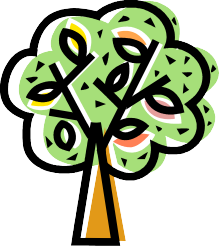                    Hill & Dale District of Garden Clubs                                         Horticulture ScholarshipPurpose: Hill & Dale District of Garden Clubs is dedicated to spreading the           knowledge and love of gardening and supporting education in horticulture and related fields.Project Description: Please provide a brief description of your garden project/program, including garden location, existing infrastructure, irrigation type, etc. You may include photos._______________________________________________________________________________________________________________________________________________________________________________________________________________________________________________________________________________________________________________________________________________________________________________________________________________________________________________Project/Program Activities: Please list some of the planned activities involving youth in the garden.____________________________________________________________________________________________________________________________________________________________________________________________________________________________Project Sustainability: Briefly describe how you plan to keep this garden project sustainable, year after year. ______________________________________________________________________________________________________________________________________________________________________________________________________________________________________Report of Previous Scholarship’s: If you have received a previous scholarship from us, please provide a brief summary of how the funds were used. __________________________________________________________________________________________________________________________________________________________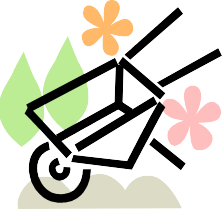 ____________________________________________Budget Summary: Please provide a total project budget, and funds committed by others.____________________________________________________________________________________________________________________________________________________________________________________________________________________________Promote Hill & Dale Garden District: Please provide how/or what you can do to help promote our garden district. ____________________________________________________________________________________________________________________________________________________________________________________________________________________________Date of application ___________              Amount of Scholarship requested ____________Name ____________________              Name of School/organization _______________Your position in school/organization________________________________________Your phone ________________             Your email address ______________________Number participating _________             Ages of those participating_________________New garden project Y/N _______             Ongoing garden project Y/N ________________Application Due: February 10thQuestions/Application/Contact: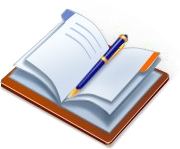   website: hillanddaledistrict.weebly.com  email: Sherry Hanson,   hansonsherry6@gmail.com  snail mail:          Hill & Dale Scholarship Chairman           Sherry Hanson           P.O. Box 1698           Eatonville, Wa 98328